     Sequence IX: Ethics & Risk       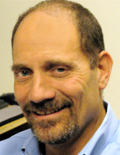 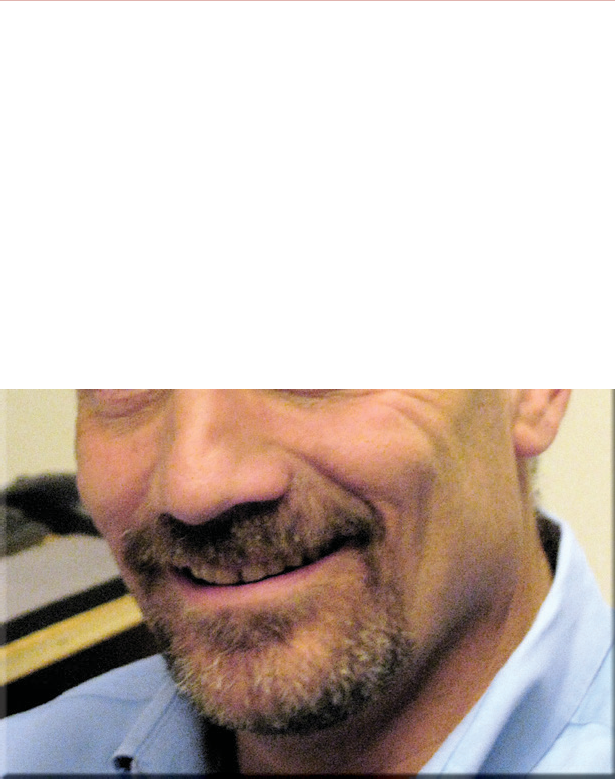                            Management in Complex                                    Clinical ConundrumsDaniel O. Taube earned his J.D. from Villanova University in 1985 and his Ph.D. in clinical psychology from Hahnemann University in 1987, as a member of the Hahnemann/ Villanova Joint Psychology and Law Graduate Program. He is a Full Professor at the California School of Professional Psychology, San Francisco at Alliant International University, past Psy.D. Program Director, founder and coordinator of the Forensic Family Child Track and member of the Child/Family Track. His areas of professional focus include ethical and legal issues in professional practice, child protection, addictions, and disability and parenting. In addition to his teaching and research interests, he has been in private practice for 23 years, has served on the APA Ethics Appeals Panel for the past 20 years, and taught graduate and professional level courses on ethical and legal issues in professional practice for 25 years. Dr. Taube regularly consults with a wide range of practitioners and community agencies regarding standards of practice and ethical concerns.June 6, 2020Workshop is from 9:00 a.m to 4:00 p.m. with a break for lunch at noon. This event will be held virtually via ZOOM. Workshop DescriptionFor almost 25 years, The Trust has been providing continuing education workshops and individual consultations, with a focus on improving psychologists’ risk management skills and strategies. These workshops have evolved from basic concepts and strategies, to a more applied, integrated, and strategic approach to help you protect yourself from adverse disciplinary and legal actions.For this newest workshop, The Trust Risk Management Program reviewed data from over 70,000 consultations provided to date in order to determine which issues and questions are most pressing for today’s psychologists. Topics will include boundaries and multiple relationships, challenging terminations, working with children in the midst of family conflict, coping with disciplinary complaints, and psychotherapy patient requests for legally-related documentation.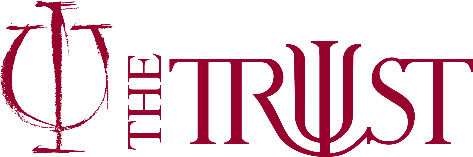 www.trustinsurance.com Objectives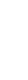 Describe basic principles of risk management, as applied to several specific clinical situations that frequently arise in professional practice;Identify high risk boundary violations and multiple relationship situations;Recall important considerations when making therapeutic termination decisions;Continuing Education CreditsEvaluate potential risks when working with children in high- conflict families;Formulate a plan for responding to disciplinary or legal complaints; andIdentify issues and strategies when psychotherapy patients make quasi-forensic requests.Sequence IX: Ethics & Risk Management in Complex Clinical Conundrums is sponsored by The Trust. The Trust is approved by the American Psychological Association to sponsor continuing education for psychologists. The Trust maintains responsibility for this program and its content.Register online at www.ncpsychology.orgName/Degree		 Address	 		To register by mail using this form, provide credit card information or make check payable and send to:DIPP        	         1004 Dresser Court                                                                                                          Suite 106                                                                                                         Raleigh, NC 27609                      City, State, Zip   	 e-mail   	Fees: $150 – DIPP Members          $190 – NCPA Members (non-DIPP)$260 – Non-membersPlease fill in your credit card information below, if payment by credit card is desired.Name on Card:  		 Signature:		 Card Number:   		 Exp. Date (MM/YY): 	 VISA  MASTERCARDEligibility for Insurance Premium DiscountsWorkshop completion earns 6 CE credits and eligibility to receive a 15% premium discount on your Trust Sponsored Professional Liability Insurance for your next 2 consecutive policy periods. To obtain CE discounts, submit CE certification from an organization approved by APA to offer CE credit (must have been completed within the previous 15 months) with the insurance application. Discounts cannot be combined and are not applicable to Researcher/Academician or Student policies. Group policies become eligible for the CE discount when at least 50% of those insured under the group policy submit CE certification. All applications are individually underwritten and submission of CE certification will not guarantee insurance policy issuance or renewal.Continuing Education Grievance PolicyThe Trust is fully committed to conducting all activities in strict conformance with the American Psychological Association’s Ethical Principles of Psychologists. The Trust will comply with all legal and ethical guidelines for non-discrimination in promotional activities, program content and in the treatment of CE participants. The Trust CE Director is responsible for complying with these standards.While the Trust strives to assure fair treatment for all participants and to anticipate problems before they occur, occasionally grievances may be filed. In cases where a participant files a written or oral grievance, the following actions are taken:If the grievance concerns the content of the workshop, webinar, book, or the continuing education test, a Trust representative will mediate and will be the final arbitrator. If the participant requests action, the CE Director or a Trust representative will either provide a credit for a subsequent CE offering or provide a partial or full refund of the CE fee already paid.Actions involving a credit or a refund will require a written note documenting the grievance for record-keeping purposes. The aggrieved individual need not sign the note. If the grievance specifically concerns The Trust, the CE Director or Trust representative will attempt to arbitrate.Direct correspondence to:Continuing Education The Trust111 Rockville Pike, Suite 700Rockville, MD 20850Phone: (800) 477-1200Email: grievances@trustinsurance.omTarget Audience:The Trust’s workshops and webinars are appropriate primarily for psychologists and psychology students, but may also be useful to other related behavioral health practitioners.